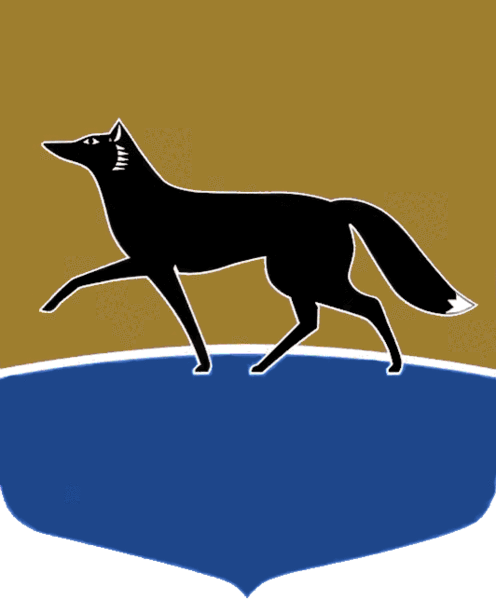 Принято на заседании Думы 24 сентября 2020 года№ 641-VI ДГО внесении изменений в решение Думы города от 20.09.2007 
№ 246-IV ДГ «О Порядке проведения конкурса на замещение вакантных должностей муниципальной службы в органах местного самоуправления муниципального образования городской округ город Сургут»В соответствии со статьёй 35 Федерального закона от 06.10.2003 
№ 131-ФЗ «Об общих принципах организации местного самоуправления 
в Российской Федерации», статьёй 31 Устава муниципального образования городской округ город Сургут Ханты-Мансийского автономного 
округа – Югры, в целях совершенствования и приведения муниципальных правовых актов в соответствие действующему законодательству Дума города РЕШИЛА:Внести в решение Думы города от 20.09.2007 № 246-IV ДГ 
«О Порядке проведения конкурса на замещение вакантных должностей муниципальной службы в органах местного самоуправления муниципального образования городской округ город Сургут» (в редакции от 19.04.2019 
№ 428-VI ДГ) следующие изменения:1) пункт 5 части 6 статьи 5 приложения к решению изложить 
в следующей редакции:«5) копию трудовой книжки, заверенную нотариально или кадровыми службами по месту работы (службы), и (или) сведения о трудовой деятельности, оформленные в установленном порядке, или иные документы, подтверждающие трудовую (служебную) деятельность, за исключением случаев, когда трудовой договор (контракт) заключается впервые; неработающие граждане представляют подлинник и копию трудовой книжки и (или) сведения о трудовой деятельности, оформленные в установленном порядке»;2) в пункте 8 части 6 статьи 5 приложения к решению слова «страхового свидетельства обязательного пенсионного страхования» заменить словами «документа, подтверждающего регистрацию в системе индивидуального (персонифицированного) учёта, в том числе в форме электронного документа».Председатель Думы города_______________ Н.А. Красноярова«02» октября 2020 г.Глава города_______________ В.Н. Шувалов«06» октября 2020 г.